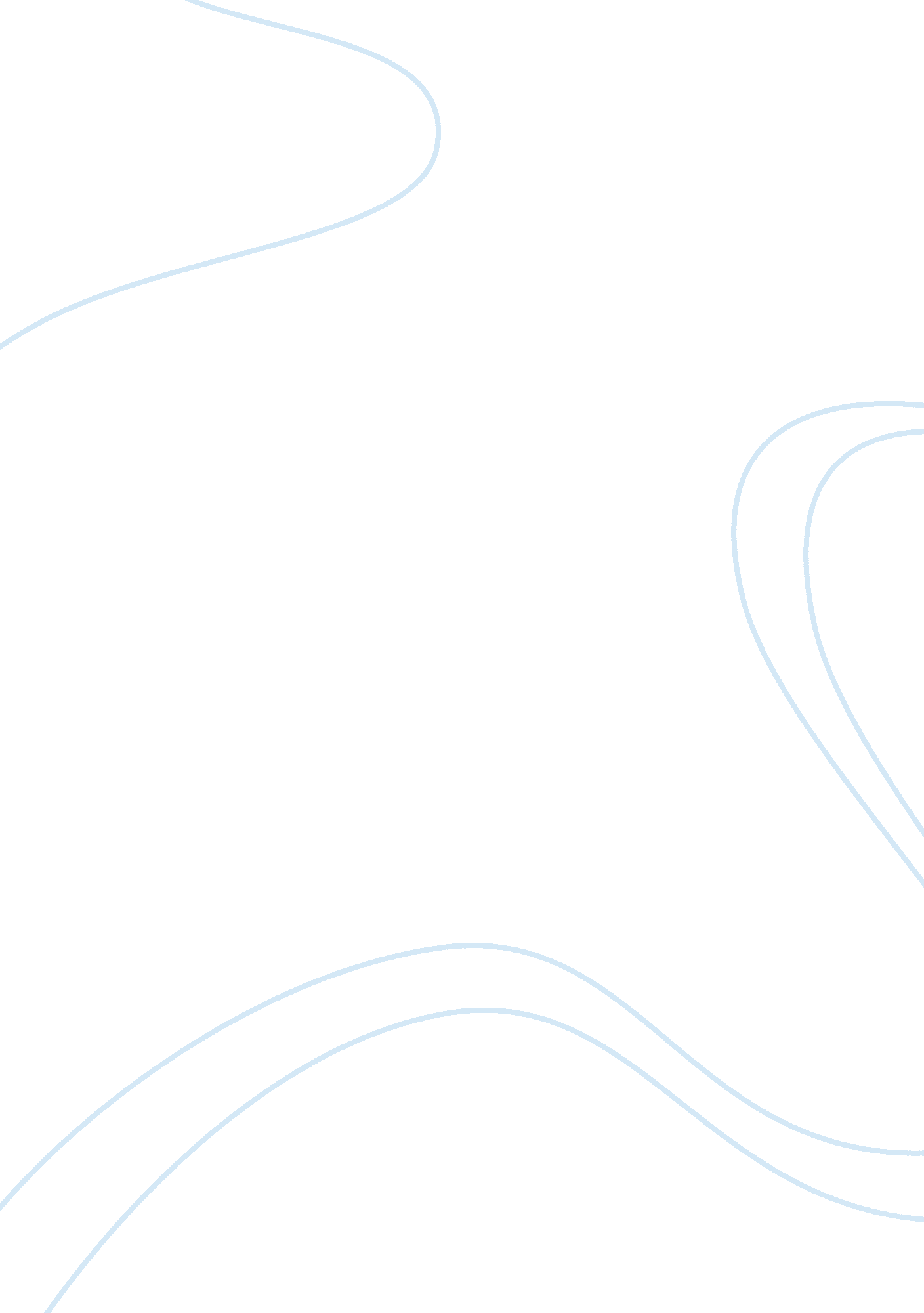 Failures of reconstruction essayEconomics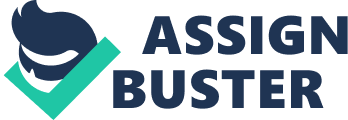 1865 somehow foreshadowed the coming ofReconstructionin this epoch. The meeting which united both white and black Americans who wished for the abolishment of bondage was besides the start of the partnership between these progressives and the inkinesss. In a decennary, several incidents happened which marked the greatest times in the black American history. Four yearss after the meeting. a land was given to the black Americans and mules that were non being used by the ground forces were besides given to them. This land will be the abode of more than 40. 000 freed slaves. Because of this, they hoped that their emancipation will non merely free them from bondage but besides give them the freedom to be economically independent and have genuine freedom. However, it seems that the battle for freedom can be forgotten and Reconstruction, that thing which should be unifying the tattered state will neglect and go one of the greatest failures in the American history. Why did Reconstruction neglect? Who was the one to fault? While there are these black Americans who extremely anticipated their freedom and progressives worked in redefining freedom for the remainder of both the black and white Americans, there will be a job that will neglect the Reconstruction epoch. After a decennary, people got tired of contending for freedom and shortly, there are jobs in line with the new disposal. After the black Americans were so successful to set up their ain lives and edifice churches, schools for black kids and establishments a decennary subsequently, the battle for their freedom and rights all of a sudden met silence. Andrew Johnson confiscated all lands that were given to black Americans therefore get downing thefailurein land reform which was given in 1865. At the same clip, he is non in favour of the rights being pushed by the Republicans for the interest of the Black Americans. His positions sing the freedom of the African-Americans were non in line with what these former slaves ought to hold. His thoughts of Reconstruction were the same ground why it failed. The politicians from the South can non accept emancipation and the autonomy that slaves must hold while the president is non in favour of the Reconstruction being pushed by the slaves and the Republicans. The failure of Reconstruction was brought by the fact that there are people who can non accept the world of emancipation and pushed what they wanted best for themselves than what is right for the remainder of the United States of America. Reference Eric Foner. Give Me Liberty! An American History. 2e Volume II eBook from hypertext transfer protocol: //www. wwnorton. com/college/history/foner2v2_ebook/welcome. asp 